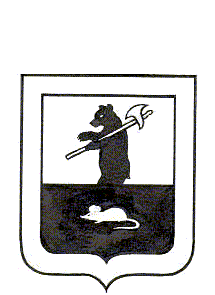 АДМИНИСТРАЦИЯ ГОРОДСКОГО ПОСЕЛЕНИЯ МЫШКИНПОСТАНОВЛЕНИЕг. Мышкин  19.07.2017                                                                                         № 176О запрете купания на территориигородского поселения Мышкин         В соответствии с  Федеральным законом от 06 октября 2003года № 131-ФЗ «Об общих принципах организации местного самоуправления в Российской Федерации», по результатам лабораторного мониторинга согласно протокола территориального отдела управления федеральной службы по надзору в сфере защиты прав потребителей и благополучия человека по Ярославской области в Угличском муниципальном районе (ТО Управления Роспотребнадзора по Ярославской области в УМР)  № 2694 от 12 июля 2017 года, в целях обеспечения  санитарно-эпидемиологического благополучия населения в части профилактики возникновения и распространении заболеваемости кишечными инфекциями на территории городского поселения Мышкин,ПОСТАНОВЛЯЕТ:       1. Запретить купание населения на территории городского поселения Мышкин в месте для купания - набережная реки Волга (в районе базы отдыха «Саммит», ул. Лесная д.70).        2. Муниципальному учреждению «Управление городского хозяйства» до 21 июля 2017 года организовать  установку запрещающих знаков  в  месте, указанном в п.1 постановления.       3. Опубликовать настоящее постановление в газете «Волжские зори» и  разместить на официальном сайте Администрации городского поселения Мышкин в информационно-телекоммуникационной сети «Интернет».         4. Контроль за исполнением настоящего постановления  оставляю за собой.       5. Настоящее постановление вступает в силу с момента его официального опубликования.И.о. Главы городскогопоселения Мышкин                                                                     	А.А. Кошутина